DEN ZEMĚDen před svátkem naší planety Země, v pátek 21. dubna, jsme se vydali v rámci projektu Čistá Vysočina uklidit tyto části městyse Mohelno: 1.tř. u pomníku a cestu za humny, 2.tř. náměstí,  fotbalové i víceúčelové hřiště a cestu k němu, 3.A tř. část Vale a okolí školy, 3.B tř. cestu pod hřbitovem, u kompostárny, autobusovou zastávku, 4.tř. okolí rybníku Suchánek a cestu k němu, 5.tř. cestu na Antoníček a Hadcovou step.Všichni žáci se do úklidu a třídění odpadu zapojili s nadšením!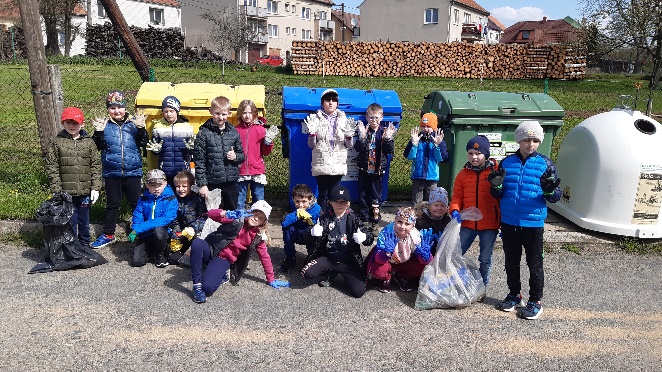 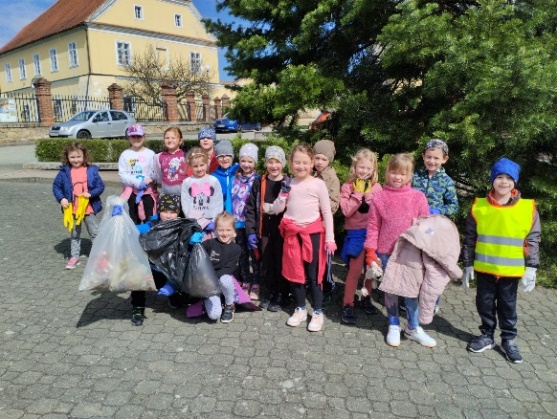 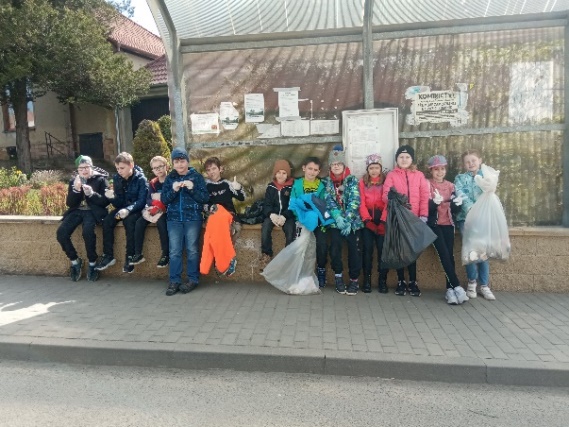 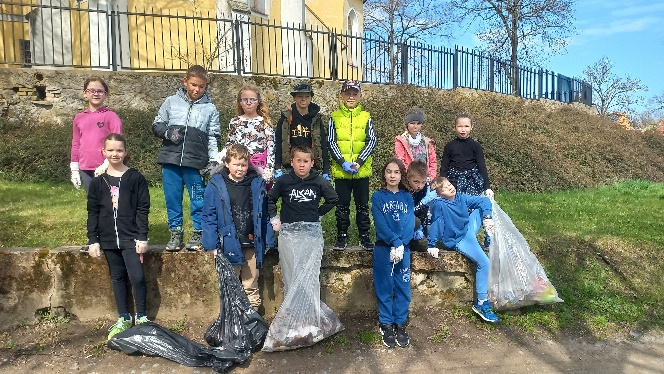 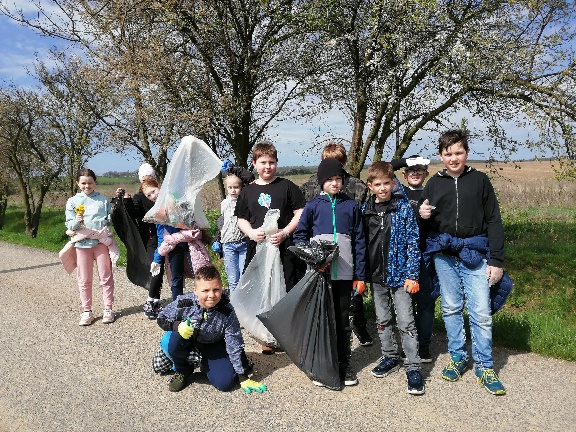 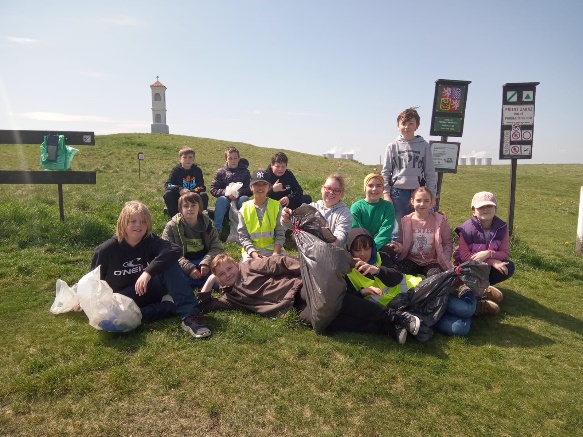 